招聘工作群微信二维码：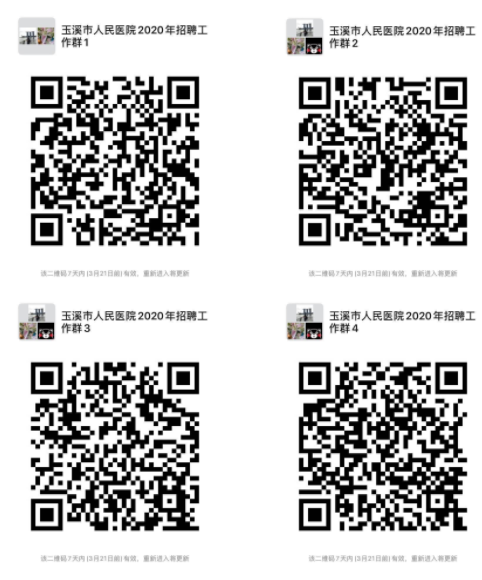 